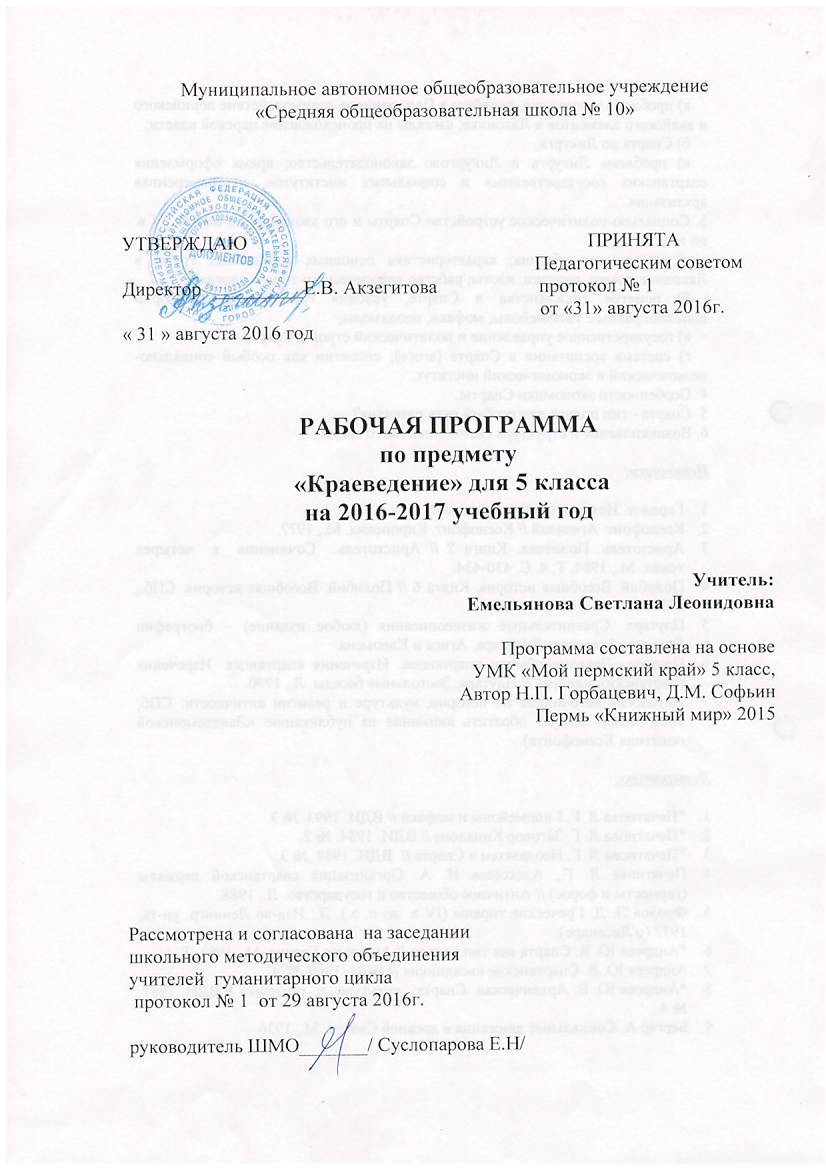 ПОЯСНИТЕЛЬНАЯ ЗАПИСКАДанный курс имеет основной целью пробудить интерес к родному краю, желание беречь общий дом и заботиться о нём. Раскрывает многие стороны жизни человека и Природы в Пермском крае, является дополнительным источником материала о природе, истории и культуре, достопримечательностях нашего краяЗнать свой край, любить и беречь – это даже не задача всего человечества и каждого в отдельности, это нормальное ощущение комфорта и спокойствия, без которого наша жизнь превращается в выживание.Необходимость изучения предмета в том, что Прикамье – это территория близкая и доступная нам уже с детства, потому уже сейчас нужно узнать и понять детям, как прекрасен и неповторим наш общий дом, как необходимы ему наши внимание и забота. Предполагается при изучении курса работа с разными источниками информации, усиление практической направленности материала, нацеленность школьников на овладение знаниями, навыками, опытом деятельности и эмоционально-ценностных отношений, необходимых в повседневной жизни человека.Цели курса:В результате изучения курса учащиеся 5-х классов должны получить знания об источниках комплексного изучения родного края, об историко-культурных достопримечательностях города и района, экологических проблемах, о площади и территории своего края, об основных этапах заселения района и области, об истории старинных городов области, гербах и датах, выдающихся людях области, особенностях быта, традициях и легендах, о памятниках истории и культуры области.Школьники должны научиться общим принципам постановки и решения познавательных проблем, методам работы с историческими источниками, выявлению причин и следствий, умению строить гипотезы и приводить доказательства, объяснению фактов, составлению различных суждений, использованию внешкольных источников информации (книги, музеи, памятники и достопримечательности, кинотеатры, видео, библиотеки, средства массовой информации, ресурсы Интернет и др.)Учащиеся приобретают интерес к истории родного края, его загадкам и легендам, учатся понимать проблемы современности, вырабатывают собственное отношение к традициям различных культур.Данный курс стимулирует процесс гуманизации личности подростка, что приводит к формированию качеств, которые хотело бы видеть общество у выпускника и которые помогли бы ему жить в современном мире, уметь видеть и решать проблемы, анализировать конкретные ситуации, уметь выбирать линию поведения.В процессе изучения курса «Мой Пермский край» учащиеся должны овладеть умениями:- находить место своего района, своей местности на карте области и России;- вести наблюдение, поиск и сбор, описание объектов своей местности;- использовать элементы исследовательской деятельности по изучению родного края;- определять географическое положение города, района, области, давать оценку географическому положению, находить их на карте;- описывать функции города, быт, традиции, культуру, жилище жителей;- анализировать проблемы города и района;- выявлять связи между природой, историей освоения, заселения и развитием хозяйства своего района;- выявлять и описывать памятники природы своей местности и района;- работать с различными источниками по истории области;- составлять сообщения о выдающихся людях Пермского края.Задачи курса:Образовательные задачи:• ознакомление с историей малой родины;• сбор материала о горах и реках Урала;• овладение навыками исследовательской работы;Воспитательные задачи:• развитие гражданских качеств, патриотического отношения к России и своему краю;• воспитание учащихся на примере жизни и деятельности земляков, понимания ценности и значимости каждой человеческой жизни;Развивающие задачи:• развитие познавательного интереса, интеллектуальных и творческих способностей;• стимулирование стремления знать как можно больше о родном крае и его людях, интереса учащихся к краеведению.Программа предусматривает теоретические и практические занятия:- теоретические (беседы, лекции, доклады, самостоятельная работа).- практические (экскурсии, встречи, практикумы в библиотеке, работа с документами, работа с компьютером).По окончании изучения курса учащиеся должны:ЗНАТЬ:- Природу Прикамья;– Заповедные места;– Народное искусство Прикамья;УМЕТЬ:- Вести исследовательскую работу;– Писать рефераты и делать сообщения;– составлять кроссворды, экологические плакаты;– Составлять презентации и карты.ОСОБЕННОСТИ КУРСАПрограмма рассчитана на один год обучения из расчёта 1 час в неделю.Всего: 35 часов.Программа предусматривает проведение внеклассных занятий, работы детей в группах, парах, индивидуальная работа. Занятия проводятся 1раз в неделю в учебном кабинете, в музее, библиотеках и т. д. Проектная деятельность предусматривает поиск необходимой недостающей информации в энциклопедиях, справочниках, книгах, на электронных носителях, в Интернете и т.д. Источником нужной информации могут быть взрослые: представители различных профессий, родители, увлеченные люди, а также другие дети.Форма и режим занятий:• групповая работа;• экскурсии;• беседы, викторины;• коллективные творческие дела;• экскурсии, поездки, походы.Классические источники информации—энциклопедии и другие книги, в том числе из школьной библиотеки. Кроме того, это видеокассеты, энциклопедии и другие материалы на компакт-дисках, рассказы взрослых, экскурсии.Возможные экскурсии —это экскурсии либо в музеи, либо на действующие предприятия.Кроме того, взрослые могут помочь детям получить информацию из Интернета.Творческими работами могут быть, например: рисунок, буклет, поделка, макет, рассказ, газета, электронная презентация и т.д.В процессе прохождения курса формируются умения и навыки самостоятельной исследовательской деятельности; умения оформлять доклад, исследовательскую работу.Межпредметные связи:с уроками русского: запись отдельных выражений, предложений, абзацев из текстов изучаемых произведений;с уроками математики: умение вычислять численность населения, площадь...с уроками литературного чтения: умение находить главное и значимое в тексте, выделять главную мысль, умение составлять план прочитанного.с уроками географии: определять стороны горизонта, ориентироваться на местности.ФОРМЫ КОНТРОЛЯВ процессе изучения факультатива учащимся предлагаются разноуровневые задания:- репродуктивные (Когда появились первые люди на Урале? Какими они были? Чем занимались?);- творческие (Нарисуй… Объясни… );- поисковые (Отыщи в книгах и справочниках значения слов «костище», «селище», «городище», «могильник», «святилище». Какие из этих археологических памятников, связанных с жизнью древних людей, найдены в Прикамье? Узнай, нет ли таких памятников вблизи твоего города или села).Основными формами контроля являются:- монологический устный ответ; - письменный ответ; - тест; - творческое задание.Контроль знаний происходит непосредственно на уроке в процессе знакомства с новой темой, а также в процессе самостоятельной работы ученика дома и последующей проверки этой работы учителем.Критерии оценкиОценка устных и письменных ответов учащихсяБаллСтепень выполнения учащимся общих требований к ответу«5»1) ученик полно излагает изученный материал;2) обнаруживает понимание материала, может обосновать свои суждения, применить знания на практике;3) излагает материал последовательно и правильно с точки зрения норм литературного языка.«4»Ученик дает ответ, удовлетворяющий тем же требованиям, что и для отметки «5», но допускает 1 - 2 ошибки, которые сам же исправляет, и 1 - 2 недочета в последовательности и языковом оформлении излагаемого.«3»Ученик обнаруживает знание и понимание основных положений данной темы, но:1) излагает материал неполно и допускает неточности в определении понятий или формулировке правил;2) не умеет достаточно глубоко и доказательно обосновать свои суждения и привести свои примеры;3) излагает материал непоследовательно и допускает ошибки в языковом оформлении излагаемого.«2»Ученик обнаруживает незнание большей части соответствующего раздела изучаемого материала, допускает ошибки в формулировке определений и правил, искажающие их смысл, беспорядочно и неуверенно излагает материал.Отметка («5», «4», «3») может ставиться не только за единовременный ответ (когда на проверку подготовки ученика отводится определенное время), но и за рассредоточенный во времени, т.е. за сумму ответов, данных учеником на протяжении урока, при условии, если в процессе урока не только заслушивались ответы учащегося, но и осуществлялась проверка его умения применять знания на практике.Оценка тестовых заданийВсе верные ответы берутся за 100%, отметка выставляется в соответствии с таблицей:БаллПроцент выполнения задания«5»95% и более«4»80-94%«3»66-79%«2»менее 66%Оценка творческих заданий Критерии оценки:раскрытие выбранной темысформированные идеи ясно, грамотно изложеныэстетическое оформлениеоригинальность формыОтметкаСтепень выполнения учащимся общих требований к ответу«5»Тема раскрыта, работа оригинальна, опрятно и красиво оформлена, учащийся может объяснить основную идею работы, ответить на вопросы.«4»Тема раскрыта, но имеются 1-2 погрешности, работа достаточно оригинальна, оформлена с небольшими помарками, учащийся может объяснить основную идею работы, ответить на вопросы.«3»Тема раскрыта не полностью, работа достаточно оригинальна, оформлена с помарками, учащийся может объяснить основную идею работы с помощью наводящих вопросов, может ответить не на все вопросы.«2»Тема не раскрыта, работа не оригинальна, неряшливо оформлена, учащийся не может объяснить основную идею работы, не может ответить на вопросы.СОДЕРЖАНИЕ КУРСАРаспределение учебных часов по разделам:Раздел 1. Давным-давно – 5 часовРаздел призван подвести учащихся к пониманию исторических корней края, особенностей его заселения, неповторимости его культуры; познакомить их с особенностями истории и жизни коренного населения Прикамья, их культурой, традициями, бытом.Опорные понятия и термины: археология и археологические памятники, летоисчисление, кроманьонец, пермский звериный стиль, металлургия, священное животное, ханты, манси, коми-пермяки, топонимика, святилище, легенда, сказание, парма, утварь, этнография, летопись, канонизация, епископ, крещение, христианство, язычество, обереги и др.Страничка 1. Посмотрим глазами историкаЧто из себя представляет наука история, какие вопросы изучает, с какими другими науками дружит, почему историю нельзя исправить или переписать. Кто такие историки. Счет лет в истории (летоисчисление). История народа.Страничка 2. Пермский периодСтраничка 3. Каменный век ПрикамьяОблик края в давние времена. Открытие первобытных стоянок человека на территории Прикамья. Возвращение к понятиям «археология» и «археологические памятники», их охрана. Жизнь древних людей.Страничка 4. Века металловПереход от каменного века к векам металлов, совершенствование орудий охоты и земледелия. Понятие о пермском зверином стиле. Время создания предметов пермского звериного стиля. Причины его появления. Легенды и сказания, связанные с наиболее распространёнными в Прикамье священными животными.Страничка 5. Кто живёт, тот и названия даётПонятие о топонимике. Происхождение слова «пермь». Народы, населявшие Прикамье в древности и живущие здесь в настоящее время. Освоение русскими уральских земель. Переход от языческой веры к христианству.Раздел 2. Старинные города Прикамья – 6 часовЗадача раздела – формирование у учащихся интереса и уважения к историческому прошлому, создание образного представления о неповторимости городов края, о вкладе жителей Прикамья в развитие и культуру России.Опорные понятия и термины: крепость, острог, городище, усадьба, кремль, слобода, посад, собор, амбар, зодчество, город-памятник, ремёсла и ремесленники, набеги, соляной промысел, вотчина, иконопись, атаман, ханство, летопись и летописец, шатёр, каменная соль, магний, ботанический сад, оранжерея, систематика, тюркские народы, тракт, благотворительность, купечество, гильдия, гостиный двор, селенит, камнерезное искусство, сталактит, сталагмит, завод-поселение, полба, крестьянская война, диорама, метеорит, герб, геральдика и др.Страничка 6. Чердынь, НыробДревнейший город Прикамья. История его основания. Каменная архитектура Чердыни. Город-памятник и его охрана.Страничка 7. Соликамск, УсольеОснование города. Его значение в истории России и Прикамья. Роль промышленников Демидовых в развитии города и края. Архитектура. Современный Соликамск. Город-памятник и его охрана.Род Строгановых и история Усолья. Основной промысел Верхнего Прикамья в прошлом — солеварение. Архитектура. Город-памятник и его восстановление.Страничка 8. КунгурОснование Кунгура — крупного торгового центра Прикамья. Кунгурская ярмарка. Купцы Грибушин и Губкин и их вклад в развитие города. Культура и искусство. Кунгурская ледяная пещера — памятник природы мирового значения.Раздел 3. Пермь — главный город Прикамья – 5 часовЦель изучения раздела – сформировать у учащихся представление об основании Перми, помочь им осознать значение города в истории России (экономика, культур, искусство), роль исторических деятелей в истории Перми, получить необходимые сведения о современно городе и его экономических и культурных особенностях.Опорные понятия и термины: индустрия, экономика, культура, искусство, барка, устье, сваи, плотина, амбар, контора, землянка, светлица, гужевой транспорт, уезд, губерния, каторжный труд, параллельное и перпендикулярное расположение улиц, меценаты, купцы, патриоты, балет, опера, ротонда, собор, кафедральный собор, монастырь, колокольня, освящение, иконостас, прикладное искусство, пуд, духовная семинария, барельеф, мемориальная доска и мемориал, университет, гимназия, электротехника, сварка, держава, империя, ковать победу, военкомат, эвакуация, обмундирование, ГЭС и др.Персоналии: В.Н. Татищев, Пётр I, Екатерина II, Александр I, Н.В. Мешков, И.И. Свиязев, К.Ф. Модерах, Дягилевы и др.Страничка 9. Основание ПермиОснование Егошихинского завода. Роль В.Н. Татищева в освоении богатств уральских земель. Первые постройки старой Перми.Страничка 10. Губернский город Пермь1780 год — переименование Егошихинского завода в город Пермь. 1781 год — образование Пермской губернии. Первые улицы и каменные здания Перми. Градостроительство и архитектура XIX века. Губрнаторы Прикамья, оставившие свой след в истории.Страничка 11. Пермь и её замечательные жители. Гости ПермиФ.Х. Граль — замечательный доктор. Знаменитые изобретатели — уроженцы Прикамья: А.С. Попов, Н.Г. Славянов, Н.В. Воронцов. Пароходчики И.И. Любимов и Н.В. Мешков. Памятники Н.Г. Славянову и А.С. Пушкину. Мемориальная доска А.С. Попову, Д.Н. Мамину-Сибиряку и П.П. Бажову на здании бывшей духовной семинарии.Страничка 12. Коми-Пермяцкий округОбразование Пермского края.Раздел 4. Старинные города и поселки Прикамья – 11 часовМатериал этого раздела призван познакомить учащихся с причинами возникновения новых городов в ХХ веке, показать их сходство и различия со старинными городами Прикамья, подчеркнуть вклад жителей края в развитие экономики и культуры Родины.Опорные понятия и термины: первооткрыватели, полезные ископаемые, индустрия, экономика, культура, наука, образование, ГЭС, комбинат, республика химии, промышленность, калий, магний, титан, экология, нефтяные вышки и насосы-качалки, барак и др.Страничка 13. Оса, Оханск, Ильинский, Очер, Добрянка, Чермоз, Нытва, Лысьва, Пожва, Суксун, Орел, Кын-завод, Павловский, Орда, Всеволодо-Вильва, Бикбарда, Пыскор.Основание городов, географическое положение, население, деятельность людей, памятники истории и архитектуры, природные особенности.Раздел 5. Что даёт наш край стране. Особенности Перми и Пермского края – 1 часРаздел знакомит с сегодняшним днём Прикамья, рассказывает о значении края для России.Страничка 14. Горное дело и развитие Прикамья.Раздел 6. Новые города Прикамья – 3 часаЗадача раздела – дать представление о городах, их истории, знаменитых людях, которые родились здесь и жили.Страничка 15. Березники, Краснокамск, Чайковский.История возникновения города. Березниковский калийный комбинат. Березники сегодня. История возникновения города. Краснокамск — город нефтяников. Краснокамский целлюлозно-бумажный комбинат. Краснокамск сегодня. История возникновения города и его названия. Чайковский комбинат шёлковых тканей. Чайковский сегодня.Раздел 7. Великая Отечественная война, город Пермь и Пермский край – 1 часЗадача раздела – дать детям представление о том, какой огромный вклад в Победу в Великой Отечественной войне внесли жители Прикамья, объяснить необходимость уважительного отношения к военным реликвиям, бережного отношения к памятникам, местам захоронения, мемориалам.Страничка 17. Прикамье в военные годыУрал – кузница Победы. Дети и война. Вечная память героям.Раздел 8. Прикамье литературное – 2 часаЗадача раздела – познакомить учащихся с пермскими писателями и поэтами, писавшими о родном крае.Итоговый урок – 1 часЭтот урок позволяет обобщить и систематизировать знания за курс «Юный пермяк», оценить уровень остаточных знаний.Календарно-тематическое планирование по курсу «Краеведение»5 класс, 35 часов, 1 час в неделюучитель Лукашина Екатерина Александровнаучебник: Горбацевич Н.П, Софьин Д.М., Власова О.В., Кормилин Д.А. «Мой Пермский край» Изд. Дрофа. М. 2016.№  п/пДатаТемаПланируемые результаты УУДПланируемые результаты УУДПланируемые результаты УУДСмысловые блоки (содержание учеб. материала)Оборудование№  п/пДатаТемаличностныеметапредметныепредметныеСмысловые блоки (содержание учеб. материала)Оборудование1/1Введениеформирование у обучающихся представления об историческом прошлом и настоящем нашего края; о личностях, оставивших заметный след в истории; о вкладе, который внесли соотечественники в историческое и культурное наследие города, края, страныЗнакомство с учебником, иллюстрациями учебника, смысловыми разделами, методами работы.Усвоение понятийного аппарата: краеведение, археология, летоисчесление, исторический источник, вспомогательные исторические науки.Основные понятия и термины: археология и археологический памятник, летоисчисление, Пермский период, геология, геологическая эра, каменный век, кроманьонец, Писаный камень, железный век, пермский звериный стиль, металлургия, священное животное, ханты, манси, коми-пермяки, топонимика, святилище, легенда, сказание, Парма, утварь, этнография, летопись, канонизация, епископ, крещение, христианство, язычество, обереги, Пермские боги (деревянная скульптура).Персоналии: Родерик Импи Мурчисон, Стефан Великопермский (Пермский).Экран, проектор, учебник «Мой Пермский край».Тема 1. Древнее Прикамье. 5 часов.Тема 1. Древнее Прикамье. 5 часов.Тема 1. Древнее Прикамье. 5 часов.Тема 1. Древнее Прикамье. 5 часов.Тема 1. Древнее Прикамье. 5 часов.Тема 1. Древнее Прикамье. 5 часов.Тема 1. Древнее Прикамье. 5 часов.Тема 1. Древнее Прикамье. 5 часов.2/1Посмотрим глазами историкаОсмысление опыта предшествующих поколенийСпособность решать исторические задачи.Предки человека.Влияние природ. условий для жизни первобытных людей в родном крае..Что изучает наука история, вспомогательные исторические науки, почему историю нельзя исправить или написать. Кто такие историки. Счет лет в истории (летоисчисление). История народа, история края.Пермский период. Геология – помощник истории. Геологические периоды. Пермский период и роль Р.И. Мурчисона в его открытии. Пермские ящеры.Комбинированный:объяснительно-иллюстративный, частично- поисковый, конструирование понятий3/2Пермский периодОсмысление опыта предшествующих поколений.Умение анализировать, обобщать, делать выводы.Занятия и орудия труда. Влияние природ условий. Собирательство, стадо, родовая, люди разумные, сородичи, колдовской обряд, верования душа, религия, первобытные людиОблик края в древние времена. Открытие первобытных стоянок человека на территории Прикамья. Археологические памятники на территории Прикамья, их охрана. Жизнь древних людей в Прикамье.Переход от каменного века к векам металлов, совершенствование орудий охоты и земледелия. Кто такие чуды. Понятие о пермском зверином стиле. Время создания предметов пермского звериного стиля. Причины его появления. Легенды и сказания, связанные с наиболее распространенными в Прикамье священными животными. Писаный камень и иные уральские писаницы4/3Каменный век ПрикамьяОсмысление опыта предшествующих поколений.Умение анализировать, обобщать, делать выводы.Занятия и орудия труда. Влияние природ условий. Собирательство, стадо, родовая, люди разумные, сородичи, колдовской обряд, верования душа, религия, первобытные людиОблик края в древние времена. Открытие первобытных стоянок человека на территории Прикамья. Археологические памятники на территории Прикамья, их охрана. Жизнь древних людей в Прикамье.Переход от каменного века к векам металлов, совершенствование орудий охоты и земледелия. Кто такие чуды. Понятие о пермском зверином стиле. Время создания предметов пермского звериного стиля. Причины его появления. Легенды и сказания, связанные с наиболее распространенными в Прикамье священными животными. Писаный камень и иные уральские писаницы5/4Века металлаОсмысление опыта предшествующих поколений.Умение анализировать, обобщать, делать выводы.Занятия и орудия труда. Влияние природ условий. Собирательство, стадо, родовая, люди разумные, сородичи, колдовской обряд, верования душа, религия, первобытные людиОблик края в древние времена. Открытие первобытных стоянок человека на территории Прикамья. Археологические памятники на территории Прикамья, их охрана. Жизнь древних людей в Прикамье.Переход от каменного века к векам металлов, совершенствование орудий охоты и земледелия. Кто такие чуды. Понятие о пермском зверином стиле. Время создания предметов пермского звериного стиля. Причины его появления. Легенды и сказания, связанные с наиболее распространенными в Прикамье священными животными. Писаный камень и иные уральские писаницы6/5Кто живет, тот и названия дает.Понимание культурного многообразия мираИспользовать различные источники информации, в том числе, современные лингвистические исследования.Религиозные верования, пещерная живопись, искусство, язык.Понятие о топонимике. Происхождение слова «Пермь». Народы, населявшие Прикамье в древности и живущие здесь в настоящее время. Освоение русскими уральских земель. Переход от языческой веры к христианству. Роль Стефана Великопермского в христианизации Прикамья. Пермская деревянная скульптура. Комбинированный:объяснительно-иллюстративный, урок-открытийТема 2. Столичная эстафета. 6 часов.Тема 2. Столичная эстафета. 6 часов.Тема 2. Столичная эстафета. 6 часов.Тема 2. Столичная эстафета. 6 часов.Тема 2. Столичная эстафета. 6 часов.Тема 2. Столичная эстафета. 6 часов.Тема 2. Столичная эстафета. 6 часов.Тема 2. Столичная эстафета. 6 часов.7/1ЧердыньУсвоение традиций и ценностей современного российского общества.Умение пересказывать текст учебника, сравнивать, выделять главноеРабота с картой, анализ природных условий, причин возникновения первых городов Пермского края.Древнейший город Прикамья История его основания. Каменная архитектура Чердыни. Город - памятник и его охрана. Ныроб и его роль в русской истории. Ныробский узник.Комбинированный:объяснительно-иллюстративный, поисковый урок.8/2Соликамск. Усолье.Усвоение традиций и ценностей современного российского общества.Умение пересказывать текст учебника, сравнивать, выделять главноеРабота с картой, анализ природных условий, причин возникновения первых городов Пермского края.Основание города. Его значение в истории России и Прикамья. Роль промышленников Демидовых в развитии города и края. Архитектура. Современный Соликамск. Город – памятник и его охрана. Ермак и его роль в освоении Урала и Сибири.Усолье и соляные промыслы. Род Строгановых и история Усолья. Архитектура. Нарышкинское барокко. А. Воронихин.Комбинированный: урок панорама и моделирование, частично- поисковый, эвристическая беседа.9/3Кунгур.Усвоение традиций и ценностей современного российского общества.Умение пересказывать текст учебника, сравнивать, выделять главноеРабота с картой, анализ природных условий, причин возникновения первых городов Пермского края.Основание Кунгура – крупного торгового центра Прикамья. Кунгурская ярмарка. купцы Грибушин и Губкин и их вклад в развитие города. культура и искусство. Знаменитые жители Кунгура. Кунгурская ледяная пещера – памятник природы мирового значения.Комбинированный: эвристическая беседа, урок-путешествие.10/4Основание ПермиУсвоение традиций и ценностей современного российского общества.Умение пересказывать текст учебника, сравнивать, выделять главноеРабота с картой, анализ природных условий, причин возникновения города. Связь с общемировыми тенденциями развития экономики. Переход на новую ступень развития общества.Основание Перми. Основание Егошихинского завода. Роль В.Н. Татищева в освоении богатств уральских земель. Первые постройки Перми.1780 год – переименование Егошихинского завода в город Пермь. 1781 – образование Пермской губернии. Первые улицы и каменные здания Перми. Градостроительство и архитектура XIX века. Губернаторы Прикамья, оставившие свой след в истории.Комбинированный: урок формирования новых знаний, постановки проблем и их решения, частично-поисковый.11/5Губернский город ПермьУсвоение традиций и ценностей современного российского общества.Уметь работать в соответствии с поставленными учителем учебными задачами; участвовать в совместной деятельности.Анализ архитектурных особенностей города. Вклад выдающихся личностей в развитие города. Роль системы образования в жизни российского общества.Особенности застройки и развития губернского города. Архитектура Перми. Ф.Х. Грааль и его деятельность. Пермский университет.12/6Замечательные жители ПермиСтановление основных умений принятие новой социальной роли в определении для себя необходимых общечеловеческих знаний. Определение знаний и незнаний в мотивации познания нового. Развитие этических норм понимания поведения человека, его социализации.Владеть навыками познавательной, учебно-исследовательской и практической деятельности, навыками разрешения проблем; развивать способность и готовность к самостоятельному поиску методов решения практических задач, применению различных методов познания для изучения различных сторон окружающей действительности;Выдающиеся люди Прикамья, их вклад в развитие науки, культуры и техники.Князья Макутовы. Знаменитые изобретатели – уроженцы Прикамья: А.С.Попов, Н.Г.Славянов, Н.В.Воронцов. Пароходчики И.И.Любимов и Н.В.Мешков. Д.Д. Смышляев. Дягилевы. Знаменитые гости Перми.Тема 3. Коми-Пермяцкий округ. 1 час.Тема 3. Коми-Пермяцкий округ. 1 час.Тема 3. Коми-Пермяцкий округ. 1 час.Тема 3. Коми-Пермяцкий округ. 1 час.Тема 3. Коми-Пермяцкий округ. 1 час.Тема 3. Коми-Пермяцкий округ. 1 час.Тема 3. Коми-Пермяцкий округ. 1 час.Тема 3. Коми-Пермяцкий округ. 1 час.13/1Коми-Пермяцкий округ.Усвоение традиций и ценностей современного российского общества.Владеть навыками познавательной рефлексии как осознания совершаемых действий и мыслительных процессов, их результатов, границ своего знания и незнания, новых познавательных задач и средств их достижения через практическое применение.Анализ художественного текста как исторического источника. Работа с картой. Анализ особенностей архитектуры.Знакомство с Коми-Пермяцким округом как неотъемлемой частью Пермского края.Кудымкар, исторические здания и постройки, коми-пермяки и коми-пермяцкий эпос. Кудым-Ош.Строгановы, П.И. Субботин-Пермяк.Тема 4. Старинные города и поселки Прикамья. 12 часов.Тема 4. Старинные города и поселки Прикамья. 12 часов.Тема 4. Старинные города и поселки Прикамья. 12 часов.Тема 4. Старинные города и поселки Прикамья. 12 часов.Тема 4. Старинные города и поселки Прикамья. 12 часов.Тема 4. Старинные города и поселки Прикамья. 12 часов.Тема 4. Старинные города и поселки Прикамья. 12 часов.Тема 4. Старинные города и поселки Прикамья. 12 часов.14/1Оса.Сформировать основы саморазвития и самовоспитания на основе общечеловеческих нравственных ценностей; готовность к коммуникативной образовательной, учебно-исследовательской и творческой деятельности.Развивать способность к самостоятельной и ответственной информационной деятельности, включая умение ориентироваться в различных источниках информации, оценивать и перерабатывать информацию, получаемую из различных источниковРоль малых городов в истории края и России.Изучение опорных понятий. Знакомство с персоналиями. Особенности процесса урбанизации в Прикамье.Знакомство с историческими городами Прикамья, их особенностями, архитектурой, бытом. Опорные понятия и термины: город-завод, мастеровые, изобретатель-самоучка.Персоналии: Строгановы, Демидовы, Лазаревы. Савва Морозов. Дягилевы.Оса. Основание города. Оса – старинный купеческий город. Взятие Е.Пугачевым крепости Оса и исторический мемориал, посвященный этому событию. Архитектура и ее охрана. Витус Беринг и Оса..15/2Оханск.Усвоение традиций и ценностей современного российского общества.Развивать способность к самостоятельной и ответственной информационной деятельности, включая умение ориентироваться в различных источниках информации, оценивать и перерабатывать информацию, получаемую из различных источниковРоль малых городов в истории края и России.Изучение опорных понятий. Знакомство с персоналиями. Особенности процесса урбанизации в Прикамье.Основание города. Оханск купеческий и его особенности. Путь великих людей России через Оханск. Оханский метеорит. 16/3Ильинский.Усвоение традиций и ценностей современного российского общества.Развивать способность к самостоятельной и ответственной информационной деятельности, включая умение ориентироваться в различных источниках информации, оценивать и перерабатывать информацию, получаемую из различных источниковРоль малых городов в истории края и России.Изучение опорных понятий. Знакомство с персоналиями. Особенности процесса урбанизации в Прикамье.Центр управление Строгановской вотчиной. Сомодеятельная культура Ильинского. Артефакты Ильинского музея. Пожвинская роспись (уральская роза) в коллекции музея. Лесопарк Кузьминка.17/4ОчерУсвоение традиций и ценностей современного российского общества.Развивать способность к самостоятельной и ответственной информационной деятельности, включая умение ориентироваться в различных источниках информации, оценивать и перерабатывать информацию, получаемую из различных источниковРоль малых городов в истории края и России.Изучение опорных понятий. Знакомство с персоналиями. Особенности процесса урбанизации в Прикамье.История возникновения. Памятники истории и архитектуры. Ежовский палеонтологический памятник.17/5Добрянка. Чермоз.Усвоение традиций и ценностей современного российского общества.Развивать способность к самостоятельной и ответственной информационной деятельности, включая умение ориентироваться в различных источниках информации, оценивать и перерабатывать информацию, получаемую из различных источниковРоль малых городов в истории края и России.Изучение опорных понятий. Знакомство с персоналиями. Особенности процесса урбанизации в Прикамье.Достопримечательности города, культурная жизнь завода, современная жизнь Добрянки. Лазаревы в Прикамье. Культурно-исторические памятники Чермоза.18/6Нытва. Лысьва.Усвоение традиций и ценностей современного российского общества.Развивать способность к самостоятельной и ответственной информационной деятельности, включая умение ориентироваться в различных источниках информации, оценивать и перерабатывать информацию, получаемую из различных источниковРоль малых городов в истории края и России.Изучение опорных понятий. Знакомство с персоналиями. Особенности процесса урбанизации в Прикамье.Культурно-исторические памятники Нытвы. Нытвенская ложка.Князья Шаховски и Шуваловы в Прикамье. Лысьвенская каска.19/7Пожва.Усвоение традиций и ценностей современного российского общества.Развивать способность к самостоятельной и ответственной информационной деятельности, включая умение ориентироваться в различных источниках информации, оценивать и перерабатывать информацию, получаемую из различных источниковРоль малых городов в истории края и России.Изучение опорных понятий. Знакомство с персоналиями. Особенности процесса урбанизации в Прикамье.Пожвенские заводы, их продукция. Пароходостоение в Прикамье.20/8Суксун.Усвоение традиций и ценностей современного российского общества.Развивать способность к самостоятельной и ответственной информационной деятельности, включая умение ориентироваться в различных источниках информации, оценивать и перерабатывать информацию, получаемую из различных источниковРоль малых городов в истории края и России.Изучение опорных понятий. Знакомство с персоналиями. Особенности процесса урбанизации в Прикамье.Достопримечательности Суксуна. Суксунский самовар.21/9ОрелУсвоение традиций и ценностей современного российского общества.Развивать способность к самостоятельной и ответственной информационной деятельности, включая умение ориентироваться в различных источниках информации, оценивать и перерабатывать информацию, получаемую из различных источниковРоль малых городов в истории края и России.Изучение опорных понятий. Знакомство с персоналиями. Особенности процесса урбанизации в Прикамье.Роль городка в освоении Урала и Сибири. Прикамские изразцы.22/10Кын-ЗаводУсвоение традиций и ценностей современного российского общества.Развивать способность к самостоятельной и ответственной информационной деятельности, включая умение ориентироваться в различных источниках информации, оценивать и перерабатывать информацию, получаемую из различных источниковРоль малых городов в истории края и России.Изучение опорных понятий. Знакомство с персоналиями. Особенности процесса урбанизации в Прикамье.Археологические памятники и памятники культуры. 23/11Павловский. Орда. Всеволодо-Вильва.Усвоение традиций и ценностей современного российского общества.Развивать способность к самостоятельной и ответственной информационной деятельности, включая умение ориентироваться в различных источниках информации, оценивать и перерабатывать информацию, получаемую из различных источниковРоль малых городов в истории края и России.Изучение опорных понятий. Знакомство с персоналиями. Особенности процесса урбанизации в Прикамье.Павловский.й. П.А. Строганов.Камнерезное дело в Прикамье.Всеволодо-Вильва. Завод и имение. Роль Всеволодо-Вильвы в культурной жизни Прикамья.24/12Бикбарда. Пыскор.Усвоение традиций и ценностей современного российского общества.Развивать способность к самостоятельной и ответственной информационной деятельности, включая умение ориентироваться в различных источниках информации, оценивать и перерабатывать информацию, получаемую из различных источниковРоль малых городов в истории края и России.Изучение опорных понятий. Знакомство с персоналиями. Особенности процесса урбанизации в Прикамье.Бикбарда – родовое имение Дягилевых.Пыскор как первая резиденция Строгановых в Прикамье.Тема 5. Горное дело и развитие Прикамья. 1 час.Тема 5. Горное дело и развитие Прикамья. 1 час.Тема 5. Горное дело и развитие Прикамья. 1 час.Тема 5. Горное дело и развитие Прикамья. 1 час.Тема 5. Горное дело и развитие Прикамья. 1 час.Тема 5. Горное дело и развитие Прикамья. 1 час.Тема 5. Горное дело и развитие Прикамья. 1 час.Тема 5. Горное дело и развитие Прикамья. 1 час.25/1Горное дело и развитие ПрикамьяУсвоение традиций и ценностей современного российского общества.Развивать способность к самостоятельной и ответственной информационной деятельности, включая умение ориентироваться в различных источниках информации, оценивать и перерабатывать информацию, получаемую из различных источниковИзучение опорных терминов. Понятие индустриального общества и особенностей его развития.Формирование представления о городе-заводе.Опорные понятия и термины: город-завод, мастеровые, изобретатель-самоучка.Города-заводы как основа металлургической промышленности в Прикамье. Устройство завода. Заводские рабочие. Жизнь и быт заводского поселения.Тема 6. Новые города Прикамья. 3 часа.	Тема 6. Новые города Прикамья. 3 часа.	Тема 6. Новые города Прикамья. 3 часа.	Тема 6. Новые города Прикамья. 3 часа.	Тема 6. Новые города Прикамья. 3 часа.	Тема 6. Новые города Прикамья. 3 часа.	Тема 6. Новые города Прикамья. 3 часа.	Тема 6. Новые города Прикамья. 3 часа.	26/1Березники.Усвоение традиций и ценностей современного российского общества.Развивать способность к самостоятельной и ответственной информационной деятельности, включая умение ориентироваться в различных источниках информации, оценивать и перерабатывать информацию, получаемую из различных источниковИзучение опорных терминов. Понятие индустриального общества и особенностей его развития.Задача темы: знакомство с новыми городами Прикамья, их особенностями, архитектурой, бытом. Новые отрасли промышленности Прикамья.Опорные понятия и термины: комбинат, химическая промышленность, нефтяная промышленность, лесная и  целлюлозно-бумажная промышленность, гидроэнергетика.Персоналии: С.С. Говорухин.Березники. Березниковский химический комбинат. С.С. Говорухин.27/2Краснокамск.Усвоение традиций и ценностей современного российского общества.Развивать способность к самостоятельной и ответственной информационной деятельности, включая умение ориентироваться в различных источниках информации, оценивать и перерабатывать информацию, получаемую из различных источниковИзучение опорных терминов. Понятие индустриального общества и особенностей его развития.Краснокамск. Краснокамский целлюлозно-бумажный комбинат.27/3Чайковский.Усвоение традиций и ценностей современного российского общества.Развивать способность к самостоятельной и ответственной информационной деятельности, включая умение ориентироваться в различных источниках информации, оценивать и перерабатывать информацию, получаемую из различных источниковИзучение опорных терминов. Понятие индустриального общества и особенностей его развития.Чайковский. Воткинская ГЭС.Тема 7. Прикамье в военные годы. 2 часа.	Тема 7. Прикамье в военные годы. 2 часа.	Тема 7. Прикамье в военные годы. 2 часа.	Тема 7. Прикамье в военные годы. 2 часа.	Тема 7. Прикамье в военные годы. 2 часа.	Тема 7. Прикамье в военные годы. 2 часа.	Тема 7. Прикамье в военные годы. 2 часа.	Тема 7. Прикамье в военные годы. 2 часа.	28/1Герои войны 1812 года. Герои русско-турецких войн. Герои Первой мировой войны.Подвести к пониманию разрушительного влияния войн. Сформировать понимание ценности человеческой жизни. Понимание и формирование чувства патриотизма. Формирование у обучающихся представления об историческом прошлом и настоящем нашего края; о личностях, оставивших заметный след в истории; вклада, который внесли соотечественники в историческое и культурное наследие города, края, страныРазвивать способность к самостоятельной и ответственной информационной деятельности, включая умение ориентироваться в различных источниках информации, оценивать и перерабатывать информацию, получаемую из различных источниковЗнакомство с причинами войн. Изучение опорной терминологии. Знакомство с персоналиями.Знакомство с героями войн, формирование образа защитника Родины.Опорные понятия и термины: героизм, патриотизм, защита Родины.Персоналии: Ю. Берглин, Н. Трухин, А. Стабровский,Т. Барамзина, А.Покрышкин и др..Герои войны 1812 года. Герои русско-турецких войн. Герои Первой мировой войны. 29/2Герои Великой Отечественной войны. Прикамье в годы Великой Отечественной войны.	Подвести к пониманию разрушительного влияния войн. Сформировать понимание ценности человеческой жизни. Понимание и формирование чувства патриотизма. Формирование у обучающихся представления об историческом прошлом и настоящем нашего края; о личностях, оставивших заметный след в истории; вклада, который внесли соотечественники в историческое и культурное наследие города, края, страныРазвивать способность к самостоятельной и ответственной информационной деятельности, включая умение ориентироваться в различных источниках информации, оценивать и перерабатывать информацию, получаемую из различных источниковЗнакомство с причинами войн. Изучение опорной терминологии. Знакомство с персоналиями.Герои Великой Отечественной войны. Прикамье в годы Великой Отечественной войны.Тема 8. Прикамье литературное. 2 часа.Тема 8. Прикамье литературное. 2 часа.Тема 8. Прикамье литературное. 2 часа.Тема 8. Прикамье литературное. 2 часа.Тема 8. Прикамье литературное. 2 часа.Тема 8. Прикамье литературное. 2 часа.Тема 8. Прикамье литературное. 2 часа.Тема 8. Прикамье литературное. 2 часа.30/1Литературное пространство Прикамья. А. Попов, М. Осоргин, Д. Мамин-Сибиряк, П. Бажов, А. Чехов, Б. Пастернак, В. Иванов, В. Астафьев, О. Волконская, О. Селянкин, Л. Юзефович, А. Королев.	Воспитание чувства прекрасного, уважения к тем людям, которые создали шедевры мировой культуры, в частности, литературы. Формирование у обучающихся представления об историческом прошлом и настоящем нашего края; о личностях, оставивших заметный след в истории; вклада, который внесли соотечественники в историческое и культурное наследие города, края, страны.Умение строить рассказ на основе разных источников информации, обобщать отдельные факты, анализировать художественные произведения.Вклад, который внесли соотечественники в историческое и культурное наследие города, края, страныЗнакомство литературным наследием Прикамья.Опорные понятия и термины: писатель, поэт.Персоналии: А. Попов, М. Осоргин, Д. Мамин-Сибиряк, П. Бажов, А. Чехов, Б. Пастернак, В. Иванов, В. Астафьев, О. Волконская, О. Селянкин, Л. Юзефович, А. Королев, В. Воробьев, Л. Давыдычев, Л.Кузьмин.Литературное пространство Прикамья.Детские писатели и их произведения.31/2Детские писатели и их произведения. В. Воробьев, Л. Давыдычев, Л.Кузьмин.	Воспитание чувства прекрасного, уважения к тем людям, которые создали шедевры мировой культуры, в частности, литературы. Формирование у обучающихся представления об историческом прошлом и настоящем нашего края; о личностях, оставивших заметный след в истории; вклада, который внесли соотечественники в историческое и культурное наследие города, края, страныУмение строить рассказ на основе разных источников информации, обобщать отдельные факты, анализировать художественные произведения.Вклад, который внесли соотечественники в историческое и культурное наследие города, края, страныЗнакомство литературным наследием Прикамья.Опорные понятия и термины: писатель, поэт.Персоналии: А. Попов, М. Осоргин, Д. Мамин-Сибиряк, П. Бажов, А. Чехов, Б. Пастернак, В. Иванов, В. Астафьев, О. Волконская, О. Селянкин, Л. Юзефович, А. Королев, В. Воробьев, Л. Давыдычев, Л.Кузьмин.Литературное пространство Прикамья.Детские писатели и их произведения.33/1Заключительное занятие «Мой Пермский край»Сформировать эмоционально – ценностное отношение к родному краю, основы краеведческой культуры, опыт участия в социально значимом труде.Развитие интеллектуальных и творческих способностей учащихся посредством составления  описания туристической тропы.Умение оценивать последствия антропогенных воздействий на природную среду родного села. Понимание роли человека и своей роли в истории родного края. Роль родного края в истории страны.Составлять маршруты туристической тропы. Создавать  плакаты на краеведческие темы.Урок-экскурсия. Проект.34,35/1,2Резерв